BASES I CONCURSO DE DIBUJO INFANTIL TAURINO “FIESTAS DE SAN BARTOLO 2018”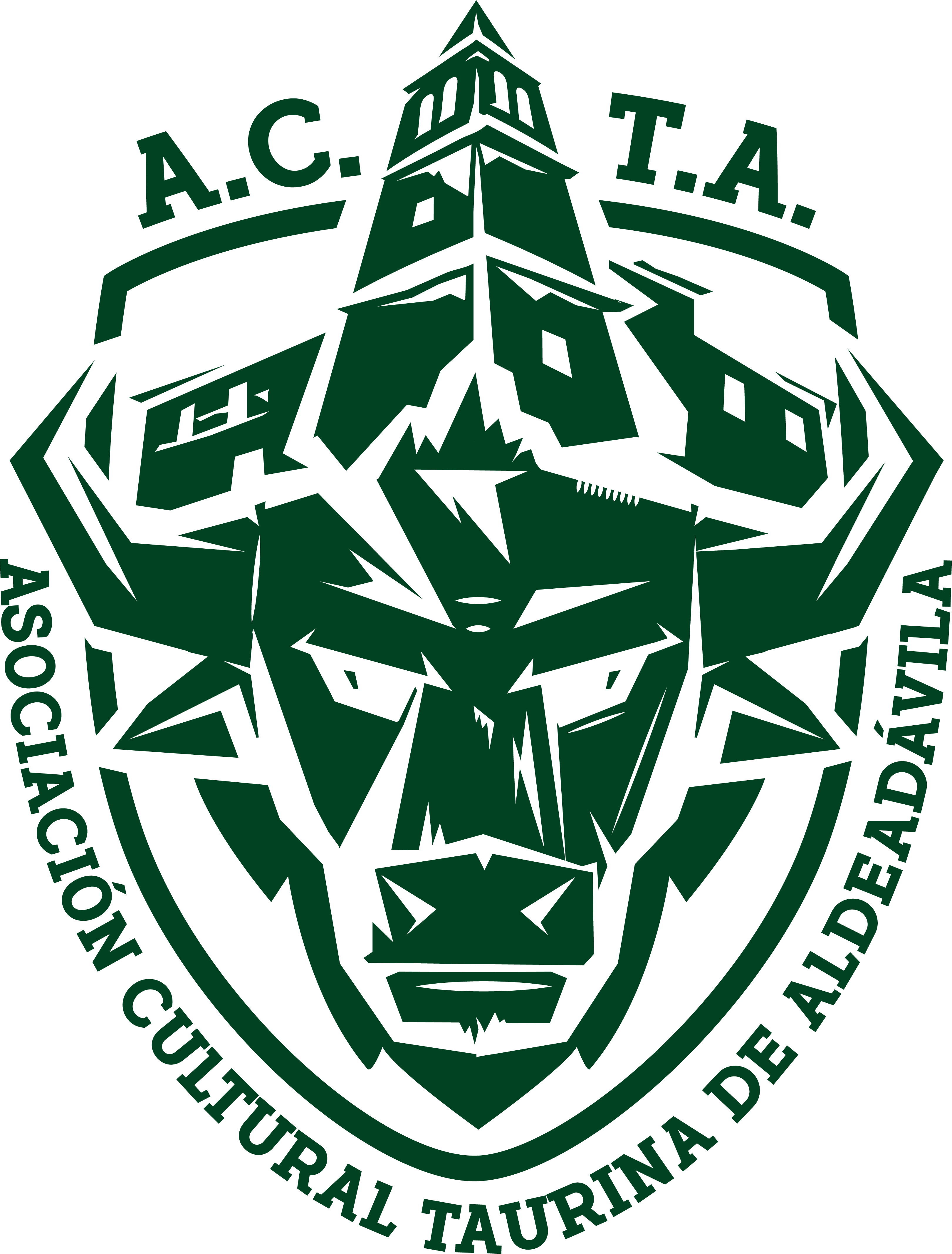 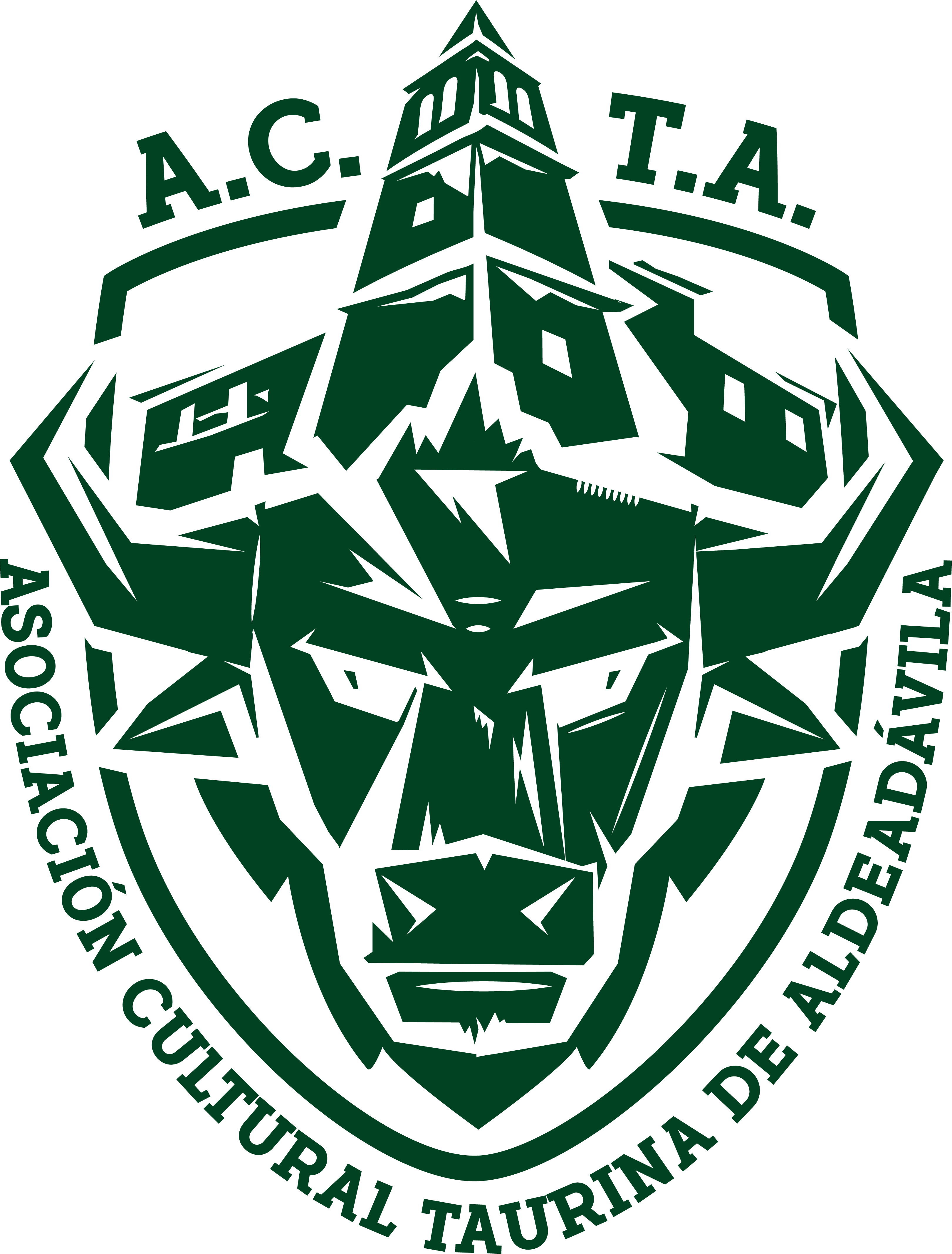 Dicho concurso constará de dos categorías divididas en: Edades comprendidas desde los 4 años hasta los 8 años (ambos inclusive) y una segunda categoría comprendida desde los 9 años hasta los 14 años (ambos inclusive).Los dibujos tendrán que realizarse en un folio de tamaño DIN A-4.Los dibujos podrán realizarse a lapicero, pinturas de madera, rotuladores de colores y/o pinturas plásticas (acuarelas).Los dibujos tendrán que tener obligatoriamente una referencia a los actos taurinos que se realizan en la localidad, como por ejemplo, una plaza de toros, encierros, corridas, carretones, capotes, etc.En la parte posterior del dibujo, deberá ir referenciado el nombre y apellidos del niño/a que ha realizado el dibujo, la edad del niño/a y título para el dibujo.El jurado, compuesto por los seis miembros de la Directiva de la Asociación Cultural Taurina de Aldeadávila fallará el premio el 30 de Julio de 2018.Todos los dibujos se entregaran en el Centro Cultural de Aldeadávila de la Ribera en el plazo del 15 de Junio al 27 de Julio de 2018.El dibujo elegido como ganador de cada una de las categorías (Un dibujo para la categoría de 4 a 8 años y otro para la categoría de 9 a 13 años) será presentado el 5 de Agosto en el  “Restaurante Paraíso” en la presentación de los carteles de las “Fiestas de San Bartolomé 2018”. Asimismo los niños/as ganadores recibirán en dicho evento un premio donado por el Ayuntamiento de Aldeadávila de la Ribera. 